YETİŞTİRME SÜRECİ TAMAMLAMA İŞLEMLERİ1 –Şubat 2016 öğretmen   atamaları kapsamındaki   ilimizde yetiştirme sürecine  tabi olan aday öğretmenlerin Yetiştirme Süreci tamamlaması ile ilgili “ Yetiştirme Süreç Form Giriş”  ekranları açılmıştır. (Örnek Resim 1)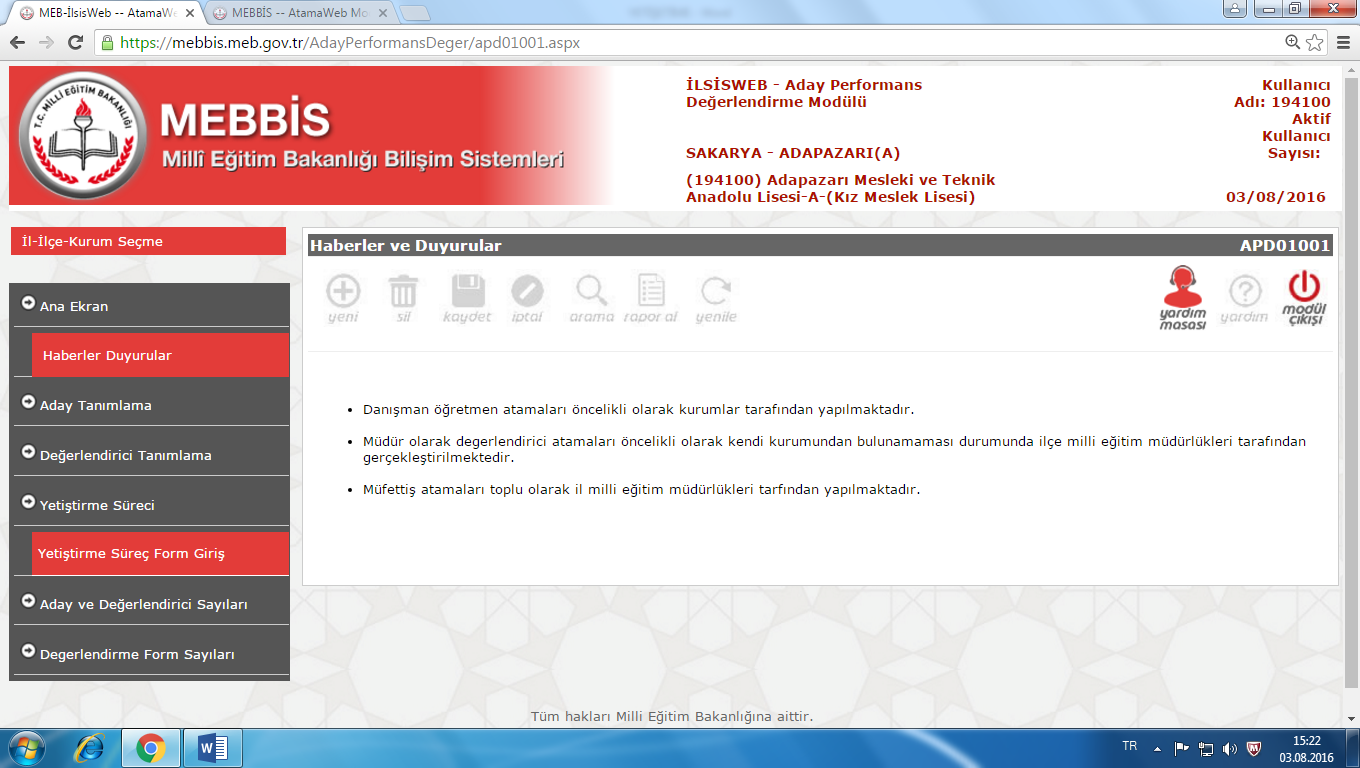 Resim 1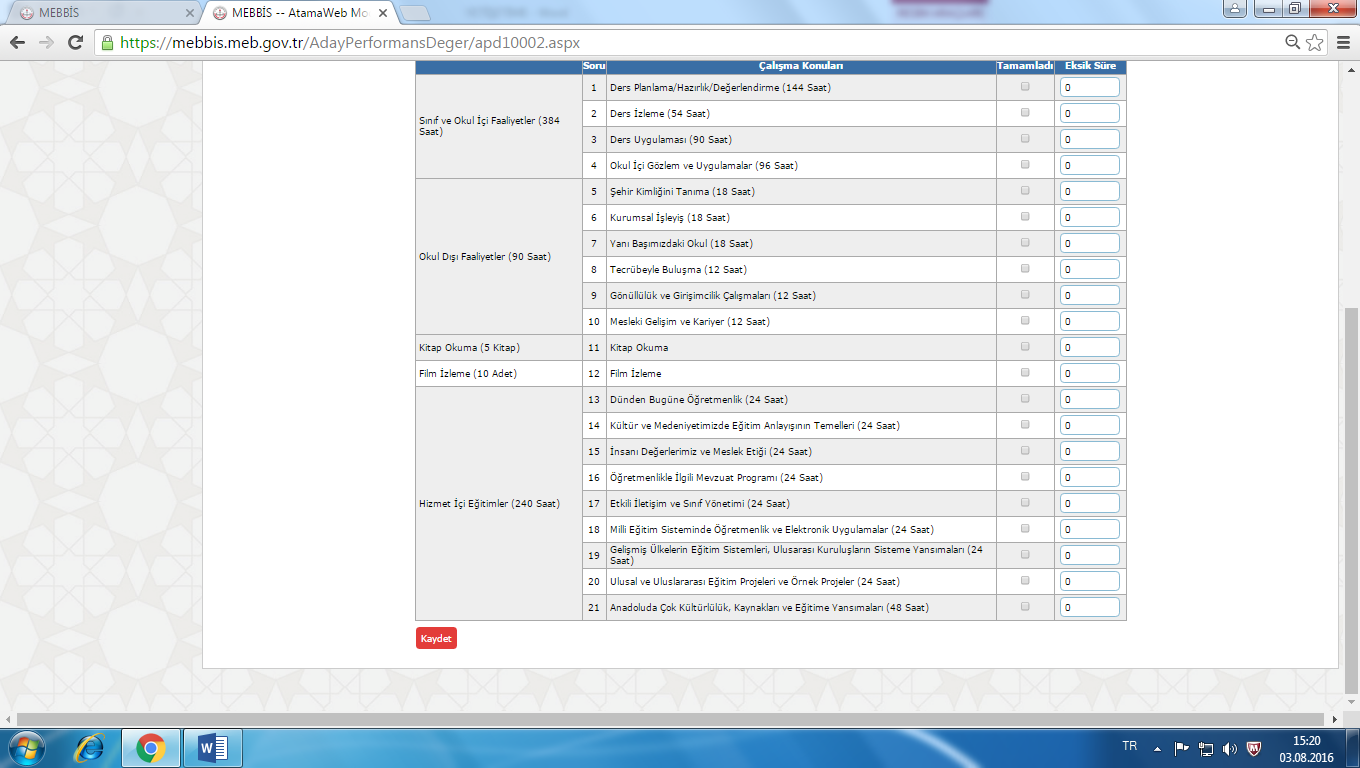 Resim 22- ) EĞİTİM SAATLERİ KONTROL İŞLEMLERİ :  Mebbis ekranlarında Adayların Yetişirme süreç formunda ( Resim 2/ ek 1 )  1,2,3,4,5,6,7,8,9,10,11,12.  maddelerinde yer alan eğitim saatlerin tamamlayıp tamamlamadığını okul müdürleri  adayın mesleki ve kişisel gelişim dosyasından tespit edecektir.3- ) EĞİTİM SAATLERİ KONTROL İŞLEMLERİ : Yetiştirme süreç formunda ( resim 2/ ek 1)   13,14,15,16,17,18,19,20,21 nolu maddelerin  içeriği olan hizmetiçi eğitim seminerlerinin tamamlanıp tamamlanmadığını ise okul mebbis işlemlerinden  adayın sayfasından hizmetiçi eğitim ekranından ( Resim 3) semineri tamamlayıp tamamlamadığı tespit edilecektir. 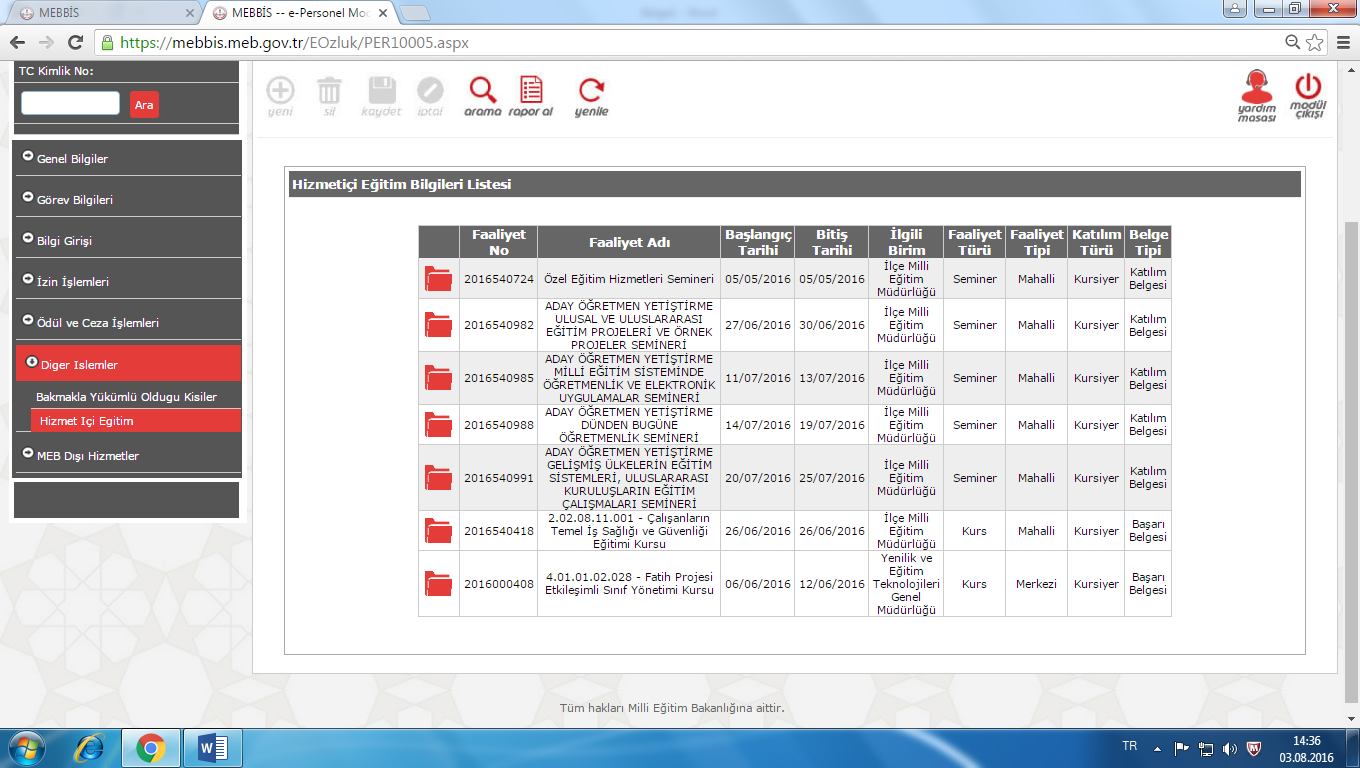 Resim 3Hizmet içi eğitimlerini tamamlayıp tamamlamadığının görmek için;Okul mebbis ana sayfayı açınız. E personel işlemlerine giriniz.Adayın adını yazarak kendi bilgi sayfasını açınız. (normal kadrolu öğretmen bilgilerine bakar gibi)Adayın sayfasında “diğer işlemler” butonuna basınız .“Diğer işlemler” butonu altında yer alan hizmet içi eğitim  ekranını açınız.Resim 3 deki gibi ( resim3 sayfası  03/08/2016 tarihinde bir adayın sayfasından örnektir) aday öğretmenin   aldığı seminerler gözükmektedir.Kontrol edeceğiniz  Hizmet içi eğitim listesi ;Dünden Bugüne Öğretmenlik ( 24 saat)Kültür ve Medeniyetimizde Eğitim Anlayışının Temelleri (24 Saat)İnsanı Değerlerimiz ve Meslek Etiği (24 Saat)Öğretmenlikle İlgili Mevzuat Programı (24 Saat)Etkili İletişim ve Sınıf Yönetimi (24 Saat)Milli Eğitim Sisteminde Öğretmenlik ve Elektronik Uygulamalar (24 Saat)Gelişmiş Ülkelerin Eğitim Sistemleri, Ulusarası Kuruluşların Sisteme Yansımaları (24 Saat)Ulusal ve Uluslararası Eğitim Projeleri ve Örnek Projeler (24 Saat)Anadolu da Çok Kültürlülük, Kaynakları ve Eğitime Yansımaları (48 Saat)Ekranda “Belge tipi” sütununda katılım yada başarı belgesi ifadesi varsa eğitimi eksiksiz tamamlamış anlamına geliyor.5) FORM DOLDURMA :Yetiştirme süreci saatlerinin tamamlandığı tespit edildikten sonra; “ Yetiştirme Süreç Form Giriş”  ekranından adaylarınızı seçerek tek tek formlarınızı doldurunuz.6) FORM DOLDURMA : Eğitim saatleri eksik olanlar ise formadaki ilgili sütuna eksik saati işaretleyip kaydediniz. Aday öğretmen eksik saatlerini atandığı kurumda ( 1 Eylülde göreve başlayacağı okul) tamamlayacaktır.6)KAYDETME İŞLEMİ :  “ Yetiştirme Süreç Form Giriş”  çentiklerini attıktan sonra sayfa altında kaydet butonuna ve sayfa üstündeki kaydet butonuna basınız.7) SAYFA ÇIKTISI ALMA: Raporlar butonu aktif olmadığı durumda ekranı seçerek ,  sağ buton ile yazdıra basarak  2 nüsha çıktı alınız. 1 adet adayın mesleki ve kişisel gelişim dosyasına koyunuz. Diğer  1 adet ise okul müdürlüğünde kalacaktır. Çıktılarınızı İl/ilçe MEM e göndermeyiniz.